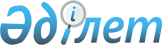 О внесении изменений и дополнений в приказ Министра сельского хозяйства Республики Казахстан от 30 марта 2015 года № 4-3/270 "Об утверждении Правил приема экзаменов и выдачи удостоверений на право управления тракторами и изготовленными на их базе самоходными шасси и механизмами, самоходными сельскохозяйственными, мелиоративными и дорожно-строительными машинами, а также специальными машинами повышенной проходимости"Приказ Министра сельского хозяйства Республики Казахстан от 30 декабря 2022 года № 453. Зарегистрирован в Министерстве юстиции Республики Казахстан 4 января 2023 года № 31546.
      ПРИКАЗЫВАЮ:
      1. Внести в приказ Министра сельского хозяйства Республики Казахстан от 30 марта 2015 года № 4-3/270 "Об утверждении Правил приема экзаменов и выдачи удостоверений на право управления тракторами и изготовленными на их базе самоходными шасси и механизмами, самоходными сельскохозяйственными, мелиоративными и дорожно-строительными машинами, а также специальными машинами повышенной проходимости" (зарегистрирован в Реестре государственной регистрации нормативных правовых актов № 11711) следующие изменения и дополнения:
      преамбулу изложить в следующей редакции:
      "В соответствии с подпунктом 19) пункта 1 статьи 6 Закона Республики Казахстан "О государственном регулировании развития агропромышленного комплекса и сельских территорий" и подпунктом 1) статьи 10 Закона Республики Казахстан "О государственных услугах" ПРИКАЗЫВАЮ:";
      В Правилах приема экзаменов и выдачи удостоверений на право управления тракторами и изготовленными на их базе самоходными шасси и механизмами, самоходными сельскохозяйственными, мелиоративными и дорожно-строительными машинами, а также специальными машинами повышенной проходимости, утвержденных указанным приказом:
      пункт 1 изложить в следующей редакции:
      "1. Настоящие Правила приема экзаменов и выдачи удостоверений на право управления тракторами и изготовленными на их базе самоходными шасси и механизмами, самоходными сельскохозяйственными, мелиоративными и дорожно-строительными машинами, а также специальными машинами повышенной проходимости (далее – Правила) разработаны в соответствии с подпунктом 19) пункта 1 статьи 6 Закона Республики Казахстан "О государственном регулировании развития агропромышленного комплекса и сельских территорий" и подпунктом 1) статьи 10 Закона Республики Казахстан "О государственных услугах" (далее – Закон).";
      пункт 5 изложить в следующей редакции:
      "5. Экзаменационные пункты осуществляют теоретическое обучение, а также производственное обучение и профессиональную практику по специальности "тракторист-машинист сельскохозяйственного производства". По итогам обучения экзаменационными пунктами проводится прием теоретических и практических экзаменов (итоговая аттестация), по результатам которого выдается свидетельство об окончании курсов обучения (далее – свидетельство) по форме согласно приложению 1 к настоящим Правилам.
      Экзамен на право управления машинами всех категорий принимается экзаменационными комиссиями в экзаменационных пунктах в день обращения.
      Экзамен проводится с целью проверки знаний Правил дорожного движения, утвержденных постановлением Правительства Республики Казахстан от 13 ноября 2014 года № 1196 "Об утверждении Правил дорожного движения, Основных положений по допуску транспортных средств к эксплуатации, перечня оперативных и специальных служб, транспорт которых подлежит оборудованию специальными световыми и звуковыми сигналами и окраске по специальным цветографическим схемам", и безопасности эксплуатации машин, предусмотренных программами обучения.
      Допуск граждан для сдачи экзамена и выдачи свидетельства осуществляются по зарегистрированному постоянному месту жительства или месту временного пребывания (в случае наличия временной прописки), а иностранным гражданам, зарегистрированным в органах внутренних дел – по месту их пребывания.
      Экзамен проводится путем тестирования и состоит из десяти вопросов. Для ответа на все вопросы кандидату в трактористы-машинисты предоставляется 30 (тридцать) минут.
      Минимальные технические требования по техническому оснащению при проведении тестирования указаны в приложении 1-1 к настоящим Правилам.
      Итоговая оценка "Сдал" выставляется при положительном ответе не менее чем на восемь вопросов, а в противном случае выставляется оценка "Не сдал".
      В случае получения отрицательной оценки "Не сдал", повторный экзамен осуществляется не ранее 5 (пяти) календарных дней со дня сдачи предыдущего экзамена.
      Результаты сдачи экзамена заносятся в экзаменационный лист по форме согласно приложению 2 к настоящим Правилам. Лицам, сдавшим экзамен, на основании экзаменационного листа в течение 2 (двух) рабочих дней выписывается свидетельство.";
      пункт 10 изложить в следующей редакции:
      "10. Категории "Б" и (или) "Д" предоставляются услугополучателям, имеющим удостоверение с разрешающими отметками в графах "А" и "В" или "Г" (общий трудовой стаж услугополучателя на соответствующих машинах не менее шести месяцев), и сдавшим в экзаменационном пункте теоретический экзамен.
      Подтверждающим трудовую деятельность документом услугополучателя является один из документов, указанных в статье 35 Трудового кодекса Республики Казахстан".";
      пункт 14 изложить в следующей редакции:
      "14. Перечень основных требований к оказанию государственной услуги "Выдача удостоверений на право управления тракторами и изготовленными на их базе самоходными шасси и механизмами, самоходными сельскохозяйственными, мелиоративными и дорожно-строительными машинами и механизмами, а также специальными машинами повышенной проходимости" указан в приложении 5 к настоящим Правилам (далее – Перечень).";
      пункт 17 изложить в следующей редакции:
      "17. При предоставлении услугополучателем полного пакета документов, руководитель услугодателя в день приема документов определяет ответственного исполнителя.
      Ответственный исполнитель услугодателя в течение 1 (одного) рабочего дня с момента принятия заявления проверяет:
      1) достоверность документов, представленных услугополучателем для получения государственной услуги, и (или) сведений, содержащихся в них;
      2) на соответствие услугополучателя и (или) представленных сведений, необходимых для оказания государственной услуги, требованиям, установленным настоящими Правилами;
      3) по информационному сервису Комитета по правовой статистике и специальным учетам Генеральной прокуратуры Республики Казахстан сведения о вступившем в законную силу решении суда, на основании которого услугополучатель лишен специального права на управление транспортным средством.
      При отсутствии оснований для отказа в оказании государственной услуги, ответственный исполнитель услугодателя вносит сведения из заявления в информационную систему, заносит регистрационную запись в книге выдачи удостоверений тракториста-машиниста по форме согласно приложению 6 к настоящим Правилам и оформляет результат оказания государственной услуги – удостоверения тракториста-машиниста категорий "А", "В", "Г", "Б" и "Д", либо удостоверения тракториста-машиниста с записью "управление снегоходами, квадроциклами разрешено", либо дубликат удостоверения тракториста-машиниста, или мотивированный ответ об отказе в оказании государственной услуги по форме согласно приложению 7 к настоящим Правилам.
      В случае, если при рассмотрении документов услугополучателя на выдачу дубликата удостоверения отсутствуют сведения о выдаче удостоверения по месту обращения услугополучателя на основании записи книги выдачи удостоверений тракториста-машиниста услугодателя, выдавшего удостоверение, и имеются основания для отказа в оказании государственной услуги, услугодатель уведомляет услугополучателя о предварительном решении об отказе в оказании государственной услуги, а также времени и месте (способе) проведения заслушивания для возможности выразить услугополучателю позицию по предварительному решению.
      Уведомление о заслушивании направляется не позднее чем за 3 (три) рабочих дня до завершения срока оказания государственной услуги. Заслушивание проводится не позднее 2 (двух) рабочих дней со дня уведомления.
      Процедура заслушивания проводится в соответствии со статьей 73 Административного процедурно-процессуального кодекса Республики Казахстан (далее – АППК).
      По результатам заслушивания выдается дубликат удостоверения или мотивированный ответ об отказе в оказании государственной услуги по форме согласно приложению 7 к настоящим Правилам.
      Результат оказания государственной услуги выдается услугополучателю через канцелярию услугодателя.
      Удостоверения услугополучателям выдаются под их личную подпись в книге выдачи удостоверений тракториста-машиниста, по предъявлению документа, удостоверяющего личность, либо электронного документа из сервиса цифровых документов (для идентификации).
      В случае обращения услугополучателя через портал, ответственный исполнитель направляет услугополучателю уведомление о готовности удостоверения тракториста-машиниста по форме согласно приложению 8 к настоящим Правилам, либо мотивированный ответ об отказе в оказании государственной услуги в форме электронного документа, подписанного ЭЦП руководителя услугодателя.";
      пункт 19 изложить в следующей редакции:
      "19. За оказание государственной услуги услугополучатель оплачивает в бюджет государственную пошлину, установленную в соответствии с подпунктом 9) статьи 615 Кодекса Республики Казахстан "О налогах и других обязательных платежах в бюджет" (Налоговый Кодекс).";
      пункт 21 изложить в следующей редакции:
      "21. Услугодатель обеспечивает внесение сведений о стадии оказания государственной услуги в информационную систему мониторинга оказания государственных услуг.
      Информационное взаимодействие портала и информационных систем осуществляется согласно статье 43 Закона Республики Казахстан "Об информатизации".
      Министерство сельского хозяйства Республики Казахстан (далее – Министерство) предоставляет информацию о порядке оказания государственной услуги в Единый контакт-центр.
      Министерство в течение трех рабочих дней с даты утверждения нормативного правового акта о внесении изменений и (или) дополнений в настоящие Правила направляет информацию о внесенных изменениях и (или) дополнениях в настоящие Правила услугодателю, оператору информационно-коммуникационной инфраструктуры "электронного правительства" и в Единый контакт-центр.";
      пункт 25 исключить;
      пункт 28 изложить в следующей редакции:
      "28. Замена удостоверения осуществляется в случаях:
      1) изменения фамилии, имени, отчества (при его наличии);
      2) непригодности для пользования;
      3) истечения срока действия 10 (десять) лет;
      4) по желанию услугополучателя.
      Замена удостоверения производится на основании документов, указанных в пункте 8 Перечня.";
      пункт 31 изложить в следующей редакции:
      "31. При утере удостоверения, новое удостоверение с отметкой "Дубликат" выдается:
      1) в течение 2 (двух) рабочих дней с момента регистрации документов услугополучателя – лицам, зарегистрированным по месту жительства, на основании документов, указанных в пункте 8 Перечня;
      2) в течение 10 (десяти) рабочих дней с момента регистрации документов услугополучателя – в случае отсутствия сведений о выдаче удостоверения по месту обращения услугополучателя, на основании записи книги выдачи удостоверений тракториста-машиниста услугодателя, выдавшего удостоверение.
      Уточнение записи книги выдачи удостоверений тракториста-машиниста осуществляется услугодателем путем направления соответствующего запроса услугодателю, выдавшего удостоверение.";
      пункт 32 исключить;
      пункты 40, 41, 42 и 43 изложить в следующей редакции:
      "40. Жалоба на решение, действие (бездействие) услугодателя по вопросам оказания государственной услуги подается на имя руководителя услугодателя, в уполномоченный орган по оценке и контролю за качеством оказания государственных услуг.
      В случае поступления жалобы в соответствии с пунктом 4 статьи 91 АППК, услугодатель направляет ее в орган, рассматривающий жалобу (вышестоящий административный орган и (или) должностное лицо), не позднее 3 (трех) рабочих дней со дня поступления. Жалоба услугодателем не направляется в орган, рассматривающий жалобу (вышестоящий административный орган и (или) должностное лицо), в случае принятия в течение 3 (трех) рабочих дней благоприятного акта, совершения административного действия, полностью удовлетворяющие требования, указанные в жалобе.
      41. Жалоба услугополучателя в соответствии с пунктом 2 статьи 25 Закона подлежит рассмотрению:
      услугодателем – в течение 5 (пяти) рабочих дней со дня ее регистрации;
      уполномоченным органом по оценке и контролю за качеством оказания государственных услуг – в течение 15 (пятнадцати) рабочих дней со дня ее регистрации.
      42. Срок рассмотрения жалобы услугодателем, уполномоченным органом по оценке и контролю за качеством оказания государственных услуг в соответствии с пунктом 4 статьи 25 Закона продлевается не более чем на 10 (десять) рабочих дней в случаях необходимости:
      1) проведения дополнительного изучения или проверки по жалобе либо проверки с выездом на место;
      2) получения дополнительной информации.
      В случае продления срока рассмотрения жалобы должностное лицо, наделенное полномочиями по рассмотрению жалоб, в течение 3 (трех) рабочих дней с момента продления срока рассмотрения жалобы сообщает в письменной форме (при подаче жалобы на бумажном носителе) или электронной форме (при подаче жалобы в электронном виде) услугополучателю, подавшему жалобу, о продлении срока рассмотрения жалобы с указанием причин продления.
      43. Если иное не предусмотрено законом, обращение в суд допускается после обжалования в досудебном порядке в соответствии с пунктом 5 статьи 91 АППК РК.";
      дополнить приложением 1-1 согласно приложению 1 к настоящему приказу;
      приложение 2 к указанным Правилам изложить в новой редакции согласно приложению 2 к настоящему приказу;
      приложение 5 к указанным Правилам изложить в новой редакции согласно приложению 3 к настоящему приказу;
      приложение 7 к указанным Правилам изложить в новой редакции согласно приложению 4 к настоящему приказу.
      2. Департаменту земледелия Министерства сельского хозяйства Республики Казахстан в установленном законодательством порядке обеспечить:
      1) государственную регистрацию настоящего приказа в Министерстве юстиции Республики Казахстан;
      2) размещение настоящего приказа на интернет-ресурсе Министерства сельского хозяйства Республики Казахстан после его официального опубликования.
      3. Контроль за исполнением настоящего приказа возложить на курирующего вице-министра сельского хозяйства Республики Казахстан.
      4. Настоящий приказ вводится в действие по истечении десяти календарных дней после дня его первого официального опубликования.
      "СОГЛАСОВАН"Министерство здравоохраненияРеспублики Казахстан
      "СОГЛАСОВАН"Министерствонациональной экономикиРеспублики Казахстан
      "СОГЛАСОВАН"Министерство цифрового развития,инноваций и аэрокосмическойпромышленностиРеспублики Казахстан
      "СОГЛАСОВАН"Министерство внутренних делРеспублики Казахстан Минимальные технические требования по техническому оснащению при проведении тестирования
      1. При проведении тестирования в электронном формате, тестируемые проходят идентификацию по предоставлению документа, удостоверяющего личности, либо по индивидуальному идентифационному номеру.
      2. При запуске на тестирование используются металлоискатели ручного или рамочного типа. Применение металлоискателей при запуске на тестирование осуществляется в рамках обеспечения безопасности, а также недопущения проноса тестируемыми в здание средств связи, электронно-вычислительной техники, фото-, аудио- и видеоаппаратуры, справочных материалов, письменных заметок и средств хранения и передачи информации. Такие устройства на время проведения тестирования помещаются на хранение в специальные шкафы с ячейками.
      3. Для того, чтобы начать тестирование, тестируемому необходимо подтвердить личность посредством биометрической идентификации (Digital ID). Необходимо расположить лицо в центре области экрана и следовать инструкциям, указанным на экране.
      4. Залы тестирования оборудуются рабочими станциями (процессор не менее Intel Core i3, оперативная память не менее 4 Гб), системами кондиционирования помещений, диспенсером, залом ожидания.
      5. Каждая рабочая станция оснащается веб-камерами для ведения видеозаписи, снятия фотографии кандидата и размещения фотографии на электронных сертификатах.
      6. Залы тестирования оборудуются современной системой цифрового видео-аудионаблюдения.
      7. В каждом зале тестирования устанавливается принтер с возможностью печати.
      8. Каждый зал тестирования оборудуются управляемым коммутатором и локальной сетью, с обеспечением информационной безопасности.
      9. Зал тестирования оснащается подавителем сотовой связи, а также для ведения видеозаписи процесса тестирования – техническими средствами записи.
      10. При проведении тестирования используются устройства, подавляющие сигналы мобильной и радиоэлектронной связи в пределах допустимых магнитных волн, в зависимости от площади зала тестирования и видеонаблюдения.
      11. Для обеспечения прозрачности и объективности проведения тестирования залы тестирования обеспечиваются системой общего видеонаблюдения.
      12. Каждое посадочное место оснащается веб-камерой для снятия фотографии кандидата и ведения видеозаписи процесса тестирования.
      13. Каждое посадочное место в зале тестирования оснащается двумя индивидуальными камерами. Первая камера записывает и транслирует процесс тестирования, а также используется для системы прокторинга. Вторая камера предназначена для обеспечения идентификации с использованием биометрии тестируемого перед, во время, а также после завершения тестирования. Экзаменационный лист № _______
      __________________________________________экзаменационного пункта       Категория машин __________________       Фамилия __________________________       Имя ______________________________       Отчество (при его наличии) _________________________       Дата рождения ____________       Теоретический экзамен Перечень основных требований к оказанию государственной услуги "Выдача удостоверений на право управления тракторами и изготовленными на их базе самоходными шасси и механизмами, самоходными сельскохозяйственными, мелиоративными и дорожно-строительными машинами и механизмами, а также специальными машинами повышенной проходимости"
             __________________________________________________________________                               (наименование и адрес услугополучателя) Мотивированный ответ об отказе в оказании государственной услуги
      В соответствии с подпунктом 14) пункта 2 статьи 5 Закона Республики Казахстан       "О государственных услугах" сотрудник услугодателя       __________________________________________________________________       __________________________________________________________________                   (указать наименование и адрес услугодателя)       отказывает в оказании государственной услуги:        __________________________________________________________________             (указать наименование государственной услуги)       Основание для отказа: ______________________________________________       __________________________________________________________________       __________________________________________________________________       Настоящий мотивированный ответ об отказе в оказании государственной услуги        составлен в двух экземплярах, по одному для каждой стороны.       ___________________________________________________________________        (фамилия, имя, отчество (при его наличии), подпись сотрудника услугодателя)       Получил ___________________________________________________________        (фамилия, имя, отчество (при его наличии), подпись услугополучателя)       "___"_______ 20__ года.
					© 2012. РГП на ПХВ «Институт законодательства и правовой информации Республики Казахстан» Министерства юстиции Республики Казахстан
				
      Министр сельского хозяйстваРеспублики Казахстан 

Е. Карашукеев
Приложение 1 к приказу
Министр сельского хозяйства
Республики Казахстан
от 30 декабря 2022 года № 453Приложение 1-1
к Правилам приема экзаменов и 
выдачи удостоверений на право 
управления тракторами и 
изготовленными на их базе 
самоходными шасси и 
механизмами, самоходными 
сельскохозяйственными, 
мелиоративными и дорожно-
строительными машинами, а 
также специальными машинами 
повышенной проходимостиПриложение 2 к приказу
Министр сельского хозяйства
Республики Казахстан
от 30 декабря 2022 года № 453Приложение 2
к Правилам приема экзаменов и 
выдачи удостоверений на право 
управления тракторами и 
изготовленными на их базе 
самоходными шасси и 
механизмами, самоходными 
сельскохозяйственными, 
мелиоративными и дорожно-
строительными машинами, а 
также специальными машинами 
повышенной проходимостиФорма
Дата _________
Номера вопросов
Номера вопросов
Номера вопросов
Номера вопросов
Номера вопросов
Номера вопросов
Номера вопросов
Номера вопросов
Номера вопросов
Номера вопросов
Количество правильных/неправильных ответов
Дата _________
1
2
3
4
5
6
7
8
9
10
Номер ответовПриложение 3 к приказу
Министр сельского хозяйства
Республики Казахстан
от 30 декабря 2022 года № 453Приложение 5
к Правилам приема экзаменов и 
выдачи удостоверений на право 
управления тракторами и 
изготовленными на их базе 
самоходными шасси и 
механизмами, самоходными 
сельскохозяйственными, 
мелиоративными и дорожно-
строительными машинами, а 
также специальными машинами 
повышенной проходимостиФорма
Наименование государственной услуги: "Выдача удостоверений на право управления тракторами и изготовленными на их базе самоходными шасси и механизмами, самоходными сельскохозяйственными, мелиоративными и дорожно-строительными машинами и механизмами, а также специальными машинами повышенной проходимости".
1. Получение удостоверения тракториста-машиниста категорий "А", "В", "Г", "Б" и "Д".
2. Получение удостоверения тракториста-машиниста с записью "управление снегоходами, квадроциклами разрешено".
3. Замена удостоверения тракториста-машиниста.
4. Получение дубликата удостоверения тракториста-машиниста.
Наименование государственной услуги: "Выдача удостоверений на право управления тракторами и изготовленными на их базе самоходными шасси и механизмами, самоходными сельскохозяйственными, мелиоративными и дорожно-строительными машинами и механизмами, а также специальными машинами повышенной проходимости".
1. Получение удостоверения тракториста-машиниста категорий "А", "В", "Г", "Б" и "Д".
2. Получение удостоверения тракториста-машиниста с записью "управление снегоходами, квадроциклами разрешено".
3. Замена удостоверения тракториста-машиниста.
4. Получение дубликата удостоверения тракториста-машиниста.
Наименование государственной услуги: "Выдача удостоверений на право управления тракторами и изготовленными на их базе самоходными шасси и механизмами, самоходными сельскохозяйственными, мелиоративными и дорожно-строительными машинами и механизмами, а также специальными машинами повышенной проходимости".
1. Получение удостоверения тракториста-машиниста категорий "А", "В", "Г", "Б" и "Д".
2. Получение удостоверения тракториста-машиниста с записью "управление снегоходами, квадроциклами разрешено".
3. Замена удостоверения тракториста-машиниста.
4. Получение дубликата удостоверения тракториста-машиниста.
1
Наименование услугодателя
Местные исполнительные органы областей, городов Астаны, Алматы и Шымкента, районов и городов областного значения (далее – услугодатель).
2
Способы предоставления государственной услуги 
1) веб-портал "электронного правительства": www.egov.kz (далее – портал);
2) канцелярия услугодателя. 
Выдача удостоверения тракториста-машиниста осуществляется через канцелярию услугодателя.
3
Срок оказания 
государственной услуги
При выдаче удостоверения тракториста-машиниста - 2 (два) рабочих дня с момента регистрации документов физического лица (далее – услугополучатель).
При утере удостоверения, новое удостоверение с отметкой "Дубликат" выдается:
1) в течение 2 (двух) рабочих дней с момента регистрации документов услугополучателя – лицам, зарегистрированным по месту жительства, на основании документов, указанных в пункте 8 настоящего Перечня основных требований к оказанию государственной услуги;
2) в течение 10 (десяти) рабочих дней с момента регистрации документов услугополучателя – в случае отсутствия сведений о выдаче удостоверения по месту обращения услугополучателя, на основании записи книги выдачи удостоверений тракториста-машиниста услугодателя, выдавшего удостоверение. 
4
Форма оказания государственной услуги
По всем подвидам государственной услуги: 
электронная (частично автоматизированная)/ 
бумажная.
5
Результат оказания государственной услуги
Выдача удостоверения тракториста-машиниста категорий "А", "В", "Г", "Б" и "Д", удостоверения тракториста-машиниста с записью "управление снегоходами, квадроциклами разрешено", дубликата удостоверения тракториста-машиниста, либо мотивированный ответ об отказе в оказании государственной услуги.
6
Размер оплаты, взимаемой с услугополучателя при оказании государственной услуги, и способы ее взимания в случаях, предусмотренных законодательством Республики Казахстан
Государственная услуга оказывается услугополучателю на платной основе.
При оказании государственной услуги услугополучателем оплачивается в бюджет государственная пошлина, которая в соответствии с подпунктом 9) статьи 615 Кодекса Республики Казахстан "О налогах и других обязательных платежах в бюджет (Налоговый кодекс)" (далее – Налоговый кодекс) составляет:
за выдачу удостоверения тракториста-машиниста – 0,5 месячного расчетного показателя.
Государственная пошлина оплачивается наличным и безналичным способами через банки второго уровня и организации, осуществляющие отдельные виды банковских операций, а также в безналичной форме через платежный шлюз "электронного правительства" (далее – ПШЭП)
7
График работы услугодателя и объектов информации 
1) услугодателя – с понедельника по пятницу, в соответствии с установленным графиком работы с 9.00 до 18.30 часов с перерывом на обед с 13.00 часов до 14.30 часов, за исключением выходных и праздничных дней согласно трудовому законодательству Республики Казахстан; 
2) портала – круглосуточно, за исключением технических перерывов, связанных с проведением ремонтных работ.
При обращении услугополучателя после окончания рабочего времени, в выходные и праздничные дни согласно трудовому законодательству Республики Казахстан, прием заявлений и выдача результатов оказания государственной услуги осуществляются следующим рабочим днем.
Адреса мест оказания государственной услуги размещены на:
1) интернет-ресурсе соответствующего услугодателя;
2) портале.
8
Перечень документов и сведений, истребуемых у услугополучателя для оказания государственной услуги
Услугополучатель представляет следующие документы:
при обращении к услугодателю:
1) для получения удостоверения тракториста-машиниста категорий "А", "В" и "Г":
заявление по форме;
форму № 073/у "Медицинская справка о допуске к управлению транспортным средством", утвержденную приказом исполняющего обязанности Министра здравоохранения Республики Казахстан от 30 октября 2020 года № ҚР ДСМ-175/2020 "Об утверждении форм учетной документации в области здравоохранения" (зарегистрирован в Реестре государственной регистрации нормативных правовых актов за № 21579) (далее – Приказ № ҚР ДСМ-175/2020);
копию свидетельства об окончании курсов обучения экзаменационного пункта о профессиональной подготовке по специальности "тракторист-машинист сельскохозяйственного производства" или копию диплома, подтверждающего квалификацию "механизация сельского хозяйства или тракториста-машиниста"; 
документ, подтверждающий уплату государственной пошлины в бюджет за выдачу удостоверения тракториста-машиниста в соответствии с Налоговым кодексом;
фотографию размером 3,5х4,5 сантиметра с белым или с цветным фоном; 
2) для получения удостоверения тракториста-машиниста категорий "Б" и "Д": 
заявление по форме;
форму № 073/у "Медицинская справка о допуске к управлению транспортным средством", утвержденную Приказом № ҚР ДСМ-175/2020;
копию свидетельства об окончании курсов обучения экзаменационного пункта о профессиональной подготовке по специальности "тракторист-машинист сельскохозяйственного производства" или копию диплома, подтверждающего квалификацию "механизация сельского хозяйства или тракториста-машиниста"; 
документ, подтверждающий уплату государственной пошлины в бюджет за выдачу удостоверения тракториста-машиниста в соответствии с Налоговым кодексом;
фотографию размером 3,5х4,5 сантиметра с белым или с цветным фоном; 
документ, подтверждающий трудовую деятельность услугополучателя согласно статье 35 Трудового кодекса Республики Казахстан (далее – Трудовой кодекс); 
3) для получения удостоверения тракториста-машиниста с записью "управление снегоходами, квадроциклами разрешено":
заявление по форме; 
форму № 073/у "Медицинская справка о допуске к управлению транспортным средством", утвержденную Приказом № ҚР ДСМ-175/2020;
копию удостоверения тракториста-машиниста с разрешающими категориями "А" и "В" или "Б" и "В", или водительское удостоверение с разрешающей категорией "А", или "А1", или "В1";
документ, подтверждающий уплату государственной пошлины в бюджет за выдачу удостоверения тракториста-машиниста в соответствии с Налоговым кодексом;
фотографию размером 3,5х4,5 сантиметра с белым или с цветным фоном;
4) для замены удостоверения тракториста-машиниста: 
заявление по форме; 
форму № 073/у "Медицинская справка о допуске к управлению транспортным средством", утвержденную Приказом № ҚР ДСМ-175/2020;
документ, подтверждающий уплату государственной пошлины в бюджет за выдачу удостоверения тракториста-машиниста в соответствии с Налоговым кодексом;
фотографию размером 3,5х4,5 сантиметра с белым или с цветным фоном;
старое удостоверение тракториста-машиниста; 
5) для получения дубликата удостоверения тракториста-машиниста:
заявление в форме; 
форму № 073/у "Медицинская справка о допуске к управлению транспортным средством", утвержденную Приказом № ҚР ДСМ-175/2020;
документ, подтверждающий уплату государственной пошлины в бюджет за выдачу удостоверения тракториста-машиниста в соответствии с Налоговым кодексом;
фотографию размером 3,5х4,5 сантиметра с белым или цветным фоном; 
при обращении на портал:
1) для получения удостоверений тракториста-машиниста "А", "В" и "Г":
заявление в форме электронного документа; 
электронную копию формы № 073/у "Медицинская справка о допуске к управлению транспортным средством", утвержденную Приказом № ҚР ДСМ-175/2020;
электронную копию документа, подтверждающего уплату государственной пошлины в бюджет за выдачу удостоверения тракториста-машиниста в соответствии с Налоговым кодексом, за исключением случаев оплаты через ПШЭП;
электронную копию свидетельства об окончании курсов обучения экзаменационного пункта о профессиональной подготовке по специальности "тракторист-машинист сельскохозяйственного производства" или электронную копию диплома, подтверждающего квалификацию "механизация сельского хозяйства или тракториста-машиниста"; 
фотографию размером 3,5х4,5 сантиметра с белым или цветным фоном (предоставляется услугодателю при обращении за получением результата государственной услуги).
Для получения удостоверения тракториста-машиниста категорий "Б", "Д" дополнительно:
электронную копию удостоверения тракториста-машиниста с разрешающими отметками в категориях "А", "В" или "Г", и электронную копию документа, подтверждающего трудовую деятельность услугополучателя согласно статье 35 Трудового кодекса;
2) при замене удостоверения тракториста-машиниста старого образца на новое удостоверение:
заявление в форме электронного документа;
электронную копию формы № 073/у "Медицинская справка о допуске к управлению транспортным средством", утвержденную Приказом № ҚР ДСМ-175/2020;
электронную копию документа, подтверждающего уплату государственной пошлины в бюджет за выдачу удостоверения тракториста-машиниста в соответствии с Налоговым кодексом, за исключением случаев оплаты через ПШЭП;
фотографию размером 3,5х4,5 сантиметра с белым или цветным фоном (предоставляется услугодателю при обращении за получением результата государственной услуги);
старое удостоверение тракториста-машиниста (сдается услугодателю при обращении за получением результата государственной услуги);
3) при получении дубликата удостоверения тракториста-машиниста:
заявление в форме электронного документа; 
электронную копию формы № 073/у "Медицинская справка о допуске к управлению транспортным средством", утвержденную Приказом № ҚР ДСМ-175/2020;
электронную копию документа, подтверждающего уплату государственной пошлины в бюджет за выдачу удостоверения тракториста-машиниста в соответствии с Налоговым кодексом, за исключением случаев оплаты через ПШЭП; 
фотографию размером 3,5х4,5 сантиметра с белым или цветным фоном (предоставляется услугодателю при обращении за получением результата государственной услуги).
Сведения о документе, удостоверяющем личность, об оплате государственной пошлины (при оплате через ПШЭП), о ранее выданном удостоверении тракториста-машиниста, услугодатель получает из соответствующих государственных информационных систем через шлюз "электронного правительства". 
9
Основания для отказа в оказании государственной услуги, установленные законами Республики Казахстан
1) установление недостоверности документов, представленных услугополучателем для получения государственной услуги, и (или) сведений, содержащихся в них;
2) несоответствие услугополучателя и (или) представленных сведений, необходимых для оказания государственной услуги, требованиям, установленным Правилами приема экзаменов и выдачи удостоверений на право управления тракторами и изготовленными на их базе самоходными шасси и механизмами, самоходными сельскохозяйственными, мелиоративными и дорожно-строительными машинами, а также специальными машинами повышенной проходимости (далее – Правила), утвержденными приказом Министра сельского хозяйства Республики Казахстан № 4-3/270 (зарегистрирован в Реестре государственной регистрации нормативных правовых актов № 11711);
3) в отношении услугополучателя имеется вступившее в законную силу решение суда, на основании которого услугополучатель лишен специального права, связанного с получением государственной услуги. 
10
Иные требования с учетом особенностей оказания государственной услуги, в том числе оказываемой в электронной форме
Услугополучатель имеет возможность получения информации о порядке оказания государственной услуги в режиме удаленного доступа посредством "личного кабинета" на портале, а также Единого контакт-центра по вопросам оказания государственных услуг.
Контактные телефоны справочных служб по вопросам оказания государственной услуги указаны на портале. Единый контакт-центр по вопросам оказания государственных услуг: 1414, 8 800 080 7777.
Адреса мест оказания государственной услуги размещены на: 
1) единой платформе интернет-ресурсов www.gov.kz государственных органов; 
2) портале; 
3) интернет-ресурсе соответствующего услугодателя.
Условия получения услуги третьими лицами:
Электронный запрос третьими лицами, при условии согласия лица, в отношении которого запрашиваются сведения, предоставленного из "личного кабинета" на портале, а также посредством зарегистрированного на портале абонентского номера сотовой связи субъекта путем передачи одноразового пароля или путем отправления короткого текстового сообщения в качестве ответа на уведомление портала.Приложение 4 к приказу
Министр сельского хозяйства
Республики Казахстан
от 30 декабря 2022 года № 453Приложение 7
к Правилам приема экзаменов и 
выдачи удостоверений на право 
управления тракторами и 
изготовленными на их базе 
самоходными шасси и 
механизмами, самоходными 
сельскохозяйственными, 
мелиоративными и дорожно-
строительными машинами, а 
также специальными машинами 
повышенной проходимостиФорма